Муниципальное бюджетное общеобразовательное учреждение «Краснооктябрьская средняя общеобразовательная школа»Стародубского муниципального района Брянской области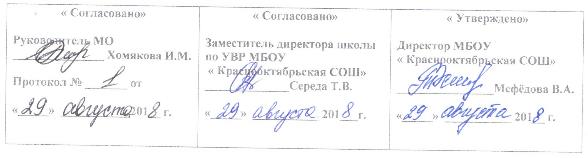 РАБОЧАЯ ПРОГРАММАпо предмету «Русский язык»для 9 класса   Составлена на основе примерной программы Министерства образования и науки, федерального компонента государственного стандарта основного общего образования и базисного учебного плана.Составитель: Хомякова Ирина Михайловна, учитель русского языка и литературы2018 гПояснительная записка к рабочей программе по русскому языку в 11 классе         Рабочая программа составлена на основе Федерального компонента государственного стандарта среднего (полного) общего образования, авторской программы Н.Г. Гольцовой «Русский язык. Программа курса 10-11 классы».- М.: Русское слово, 2012 г. и учебника  Н. Г. Гольцовой, И. В. Шамшина.  Русский язык. 10-11 классы. М.: «Русское слово», 2011), Примерной программы среднего полного общего образования по русскому языку (базовый уровень).    Выбор авторской программы мотивирован тем, что она-рекомендована Министерством образования РФ для общеобразовательных классов- соответствует  стандарту основного общего образования по русскому языку, социальному заказу родителей;- построена с учётом принципов системности, научности, доступности и преемственности; - способствует развитию коммуникативной компетенции учащихся;- обеспечивает условия для реализации практической направленности, учитывает возрастную психологию учащихся.Программа включает следующие разделы: пояснительную записку, основное содержание с распределением учебных часов, учебно-тематический план, требования к уровню подготовки обучающихся, литературу и средства обучения.          Цели обучения русскому языку:                                                                                                          • воспитание гражданственности и патриотизма, любви к родному языку, отношения к языку как духовной ценности, средству общения;• развитие и совершенствование речевой деятельности, освоение знаний о русском языке, обогащение словарного запаса;• формирование умений опознавать, анализировать, классифицировать языковые факты;• применение полученных знаний и умений в речевой практике.            Период обучения в 5-11 классах охватывал практически все этапы становления языковой личности. Содержание обучения русскому языку отобрано и структурировано на основе компетентностного подхода и направлено на развитие и совершенствование языковой и лингвистической (языковедческой), коммуникативной и культуроведческой компетенции.            Языковая и лингвистическая (языковедческая) компетенции - углубление знаний о языке как знаковой системе и общественном явлении, его устройстве, развитии и функционировании; о лингвистике как науке и учёных-русистах; овладение основными нормами русского литературного языка, обогащение словарного запаса и грамматического строя речи учащихся; совершенствование способности к анализу и оценке языковых явлений и фактов, умения пользоваться различными лингвистическими словарями.            Коммуникативная компетенция - совершенствование владения всеми видами речевой деятельности и культурой устной и письменной речи; умений и навыков использования языка в различных сферах и ситуациях общения, соответствующих опыту, интересам, психологическим особенностям учащихся старшей школы.            Культуроведческая компетенция - осознание языка как формы выражения культуры, национально-культурной специфики русского языка; расширение знаний о взаимосвязи развития языка и истории народа; совершенствование этикетных норм речевого общения, культуры межнационального общения.        Задачи обучения русскому языку в старшей школе определяются с позиций компетентности подхода:воспитать гражданина и патриота; сформировать представления о русском языке как духовной, нравственной и культурной ценности народа с осознанием национального своеобразия русского языка и овладением культурой межнационального общения;развивать и совершенствовать способности к речевому взаимодействию и социальной адаптации; информационные умения и навыки; навыки самоорганизации и саморазвития; углубить знаний о лингвистике как науке; языке как многофункциональной развивающейся системе; взаимосвязи основных единиц и уровней языка; языковой норме, ее функциях; функционально-стилистической системе русского языка; нормах речевого поведения в различных сферах и ситуациях общения;совершенствовать овладение умениями опознавать, анализировать, сопоставлять, классифицировать языковые явления и факты с учетом их различных интерпретаций; в необходимых случаях давать исторический комментарий к языковым явлениям; оценивать языковые явления и факты с точки зрения нормативности, соответствия сфере и ситуации общения; разграничивать варианты норм и речевые нарушения;применять полученные знания и умения в собственной речевой практике, в том числе в профессионально-ориентированной сфере общения; совершенствовать нормативное и целесообразное использование языка в различных сферах и ситуациях общения.Место предмета «Русский язык» в базисном учебном плане.            Большое значение придается развитию и совершенствованию навыков самоконтроля, потребности старшеклассников обращаться к разным видам лингвистических словарей и разнообразной справочной литературе для определения языковой нормы, связанной с употреблением в речи того или иного языкового явления.           В учебном плане  на изучение русского языка в 11 классе отводится 68 часов.           Организация образовательного процесса построена на классно-урочной форме обучения с применением фронтальной, индивидуальной, парной, групповой работы.           Настоящей рабочей программой предусмотрена подача учебного материала с использованием следующих технологий обучения:личностно-ориентированное обучение;ИКТ;метод проектов;исследовательские работы обучающихся;технология подготовки к ЕГЭ;игровые технологии.            Формы промежуточного контроля в 11 классе: объяснительный, выборочный, графический, цифровой, предупредительный, словарный, свободный диктанты, диктант с грамматическим заданием, тестирование, изложение, сочинение на свободную тему, сочинение-рассуждение на морально-этическую тему, сочинение на грамматическую тему, сочинение по данному началу, проверочная работа с выбором ответа, лингвистический, речеведческий, комплексный анализы текста.2.   Учебно-тематический план3. Основное содержание курсаСодержание, обеспечивающее формирование коммуникативной компетенцииРечевое общение как форма взаимодействия людей в процессе их познавательно-трудовой деятельности. Виды речевого общения: официальное и неофициальное, публичное и непубличное. Речевая ситуация и ее компоненты.Функциональные стили (научный, официально-деловой, публицистический), разговорная речь и язык художественной литературы как разновидности современного русского языка. Научный стиль, сферы его использования, назначение. Признаки научного стиля. Разновидности научного стиля. Основные жанры научного стиля: доклад, статья, сообщение, аннотация, рецензия, реферат, тезисы, конспект, беседа, дискуссия. Совершенствование культуры учебно-научного общения в устной и письменной форме. Официально-деловой стиль, сферы его использования, назначение. Признаки официально-делового стиля. Основные жанры официально-делового стиля: заявление, доверенность, расписка, резюме, деловое письмо, объявление. Форма и структура делового документа. Совершенствование культуры официально-делового общения в устной и письменной форме. Публицистический стиль, сферы его использования, назначение. Признаки публицистического стиля. Основные жанры публицистического стиля. Овладение культурой публичной речи. Публичное выступление: выбор темы, определение цели, поиск материала. Композиция публичного выступления. Выбор языковых средств оформления публичного выступления с учетом его цели, особенностей адресата, ситуации и сферы общения. Разговорная речь, сферы ее использования, назначение. Признаки разговорной речи. Невербальные средства общения. Совершенствование культуры разговорной речи. Особенности речевого этикета в официально-деловой, научной и публицистической сферах общения. Основные особенности устной и письменной речи. Развитие умений монологической и диалогической речи в разных сферах общения. Диалог в ситуации межкультурной коммуникации.Совершенствование культуры восприятия устной монологической и диалогической речи (аудирование). Культура работы с текстами разных типов, стилей и жанров (чтение и информационная переработка). Использование различных видов чтения в зависимости от коммуникативной задачи и характера текста: просмотровое, ознакомительное, изучающее, ознакомительно-изучающее, ознакомительно-реферативное и др. Информационная переработка текстов различных функциональных стилей и жанров.Овладение речевой культурой использования технических средств коммуникации (телефон, компьютер, электронная почта и др.). Язык художественной литературы и его отличия от других разновидностей современного русского языка. Основные признаки художественной речи: образность, широкое использование изобразительно-выразительных средств, а также языковых средств других функциональных разновидностей языка. Содержание, обеспечивающее формирование языковой и лингвистической (языковедческой) компетенцийРусский язык в современном мире. Русский язык в Российской Федерации. Русский язык в кругу языков народов России. Влияние русского языка на становление и развитие других языков России.Формы существования русского национального языка (литературный язык, просторечие, народные говоры, профессиональные разновидности, жаргон, арго).Литературный язык и язык художественной литературы.Понятие о системе языка, его единицах и уровнях, взаимосвязях и отношениях единиц разных уровней языка. Текст и его место в системе языка и речи.Особенности фонетической, лексической, грамматической систем русского языка.Культура речи. Понятие о коммуникативной целесообразности, уместности, точности, ясности, чистоте, логичности, последовательности, образности, выразительности речи. Основные аспекты культуры речи: нормативный, коммуникативный и этический. Языковая норма и ее основные особенности. Основные виды языковых норм: орфоэпические, лексические, стилистические и грамматические (морфологические и синтаксические) нормы русского литературного языка.Орфоэпические (произносительные и акцентологические) нормы. Роль орфоэпии в устном общении. Основные нормы современного литературного произношения: произношение безударных гласных звуков, некоторых согласных, сочетаний согласных. Произношение некоторых грамматических форм. Особенности произношения иноязычных слов, а также русских имен и отчеств. Нормы ударения в современном русском языке. Допустимые варианты произношения и ударения.Лексические нормы. Употребление слова в строгом соответствии с его лексическим значением – важное условие речевого общения. Выбор из синонимического ряда нужного слова с учетом его значения и стилистических свойств.Грамматические нормы. Нормативное употребление форм слова. Нормативное построение словосочетаний по типу согласования, управления. Правильное употребление предлогов в составе словосочетаний. Правильное построение предложений. Нормативное согласование сказуемого с подлежащим. Правильное построение предложений с обособленными членами, придаточными частями. Синонимия грамматических форм и их стилистические и смысловые возможности.Орфографические нормы. Разделы русской орфографии и основные принципы написания: 1) правописание морфем; 2) слитные, дефисные и раздельные написания; 3) употребление прописных и строчных букв; 4) правила переноса слов; 5) правила графического сокращения слов.Пунктуационные нормы. Принципы русской пунктуации. Разделы русской пунктуации и система правил, включенных в каждый из них: 1) знаки препинания в конце предложений; 2) знаки препинания внутри простого предложения; 3) знаки препинания между частями сложного предложения; 4) знаки препинания при передаче чужой речи; 5) знаки препинания в связном тексте. Абзац как пунктуационный знак, передающий смысловое членение текста.Нормативные словари современного русского языка и справочники: орфоэпический словарь, толковый словарь, словарь грамматических трудностей, орфографический словарь и справочники по русскому правописанию. Соблюдение норм литературного языка в речевой практике.Осуществление выбора наиболее точных языковых средств в соответствии со сферами и ситуациями речевого общения. Оценивание устных и письменных высказываний/текстов с точки зрения языкового оформления, уместности, эффективности достижения поставленных коммуникативных задач. Использование нормативных словарей русского языка. Применение орфографических и пунктуационных норм при создании и воспроизведении текстов делового, научного и публицистического стилей. Лингвистический анализ текстов различных функциональных разновидностей языка.Содержание, обеспечивающее формирование культуроведческой компетенцииВзаимосвязь языка и культуры. Лексика, обозначающая предметы и явления традиционного русского быта; историзмы; фольклорная лексика и фразеология; русские имена. Русские пословицы и поговорки. Отражение в русском языке материальной и духовной культуры русского и других народов. Лексика, заимствованная русским языком из других языков, особенности ее освоения.Взаимообогащение языков как результат взаимодействия национальных культур.Особенности русского речевого этикета.4. Требования к уровню подготовки выпускниковВ результате изучения русского языка ученик должензнать/понимать:связь языка и истории, культуры русского и других народов;смысл понятий: речевая ситуация и её компоненты, литературный язык, языковая норма, культура речи;основные единицы и уровни языка, их признаки и взаимосвязь;орфоэпические, лексические, грамматические, орфографические и пунктуационные нормы современного русского языка; нормы речевого поведения в социально-культурной, учебно-научной, официально-деловой сферах общения;уметь:	осуществлять речевой самоконтроль; оценивать устные и письменные высказывания с точки зрения языкового оформления, эффективности достижения поставленных коммуникативных задач;анализировать языковые единицы с точки зрения правильности, точности, уместности их употребления;проводить лингвистический анализ текстов различных функциональных стилей и разновидностей языка;аудирование и чтениеиспользовать основные виды чтения (ознакомительно-изучающее, ознакомительно-реферативное и др.) в зависимости от коммуникативной задачи;извлекать необходимую информацию из различных источников: учебно-научных текстов, справочной литературы, средств массовой информации, в том числе представленных в электронном виде на различных электронных носителях;говорение и письмосоздавать и письменные монологические и диалогические высказывания различных типов и жанров в учебно-научной (на материале изучаемых дисциплин), социально-культурной и деловой сферах общения;применять в практике речевого общения основные орфоэпические, лексические, грамматические нормы современного русского литературного языка;соблюдать в практике письма орфографические и пунктуационные нормы современного русского литературного языка;соблюдать нормы речевого поведения в различных сферах и ситуациях общения, в том числе при обсуждении дискуссионных проблем;использовать основные  приёмы информационной переработки устного и письменного текста;использовать приобретённые знания и умения в практической деятельности и повседневной жизни для:осознания русского языка как духовной, нравственной и культурной ценности народа; приобщения к ценностям национальной и мировой культуры; развития интеллектуальных и творческих способностей, навыков самостоятельной деятельности; самореализации, самовыражения в различных областях человеческой деятельности;увеличения словарного запаса; расширения круга используемых языковых и речевых средств; совершенствования способности к самооценке на основе наблюдения за собственной речью;совершенствования коммуникативных способностей; развития готовности к речевому взаимодействию, межличностному и межкультурному общению, сотрудничеству;самообразования и активного участия в производственной, культурной и общественной жизни государства.Контроль за уровнем обучения учащихся 10 - 11 классов осуществляется по трём направлениям:учитываются умения производить разбор звуков речи, слова, предложения, текста, используя лингвистические знания;учитываются речевые умения учащегося, практическое владение нормами литературного произношения, словообразования, сочетаемости слов, конструирование предложений и текста владение  изобразительно – выразительными средствами языка;учитывается способность учащегося выразить себя, свои знания, свое отношение к действительности в устной и письменной форме.Основными формами контроля знаний и умений обучающихся являются:Диктант (объяснительный, предупредительный, графический, выборочный, распределительный, словарно-орфографический).Диктант с грамматическим заданием (основные виды грамматических разборов: фонетический, морфемный, словообразовательный, морфологический, синтаксический, орфографический, пунктуационный, лексический)..Сочинение – рассуждение, изложение текста с элементами сочинения.Тест по материалам и в форме ЕГЭ.Словарный диктант.Устное монологическое высказывание на лингвистическую тему.Эссе (классическое, аргументированное).Средства обученияСловари и энциклопедии по русскому языку;Технические и электронные средства обучения и контроля знаний учащихся;Раздаточный и дидактический материал.Печатные пособия.Электронные пособия. 5. Список рекомендуемой учебно-методической литературыГольцова Н.Г., Русский язык. Программа курса. 10-11 классы, М.: Русское слово, 2014.Гольцова Н.Г., Мищерина М.А. Профильный, базовый уровень. Русский язык. 10-11 классы. Поурочное планирование, М.: Русское слово, 2014.Для учащихся: Русский язык. Учебник для 10-11 классов общеобразовательных школ в 2-х ч. Н.Г. Гольцова, И.В. Шамшин. М., Русское слово, 2014.Для учителя:Н.Г. Гольцовоа. Тематическое и поурочное планирование. Русский язык 10-11 классы. М.: «Русское слово», 2015.Русский язык. Учебник для 10-11 классов общеобразовательных школ в 2-х ч.. Н.Г. Гольцова, И.В. Шамшин. М., Русское слово, 2014.Н.Г. Гольцова, И.В. Шамшин. Контрольные тесты: орфография и пунктуация, 10-11 класс.- М.: «Русское слово», 2014. Золотарёва И.В. и др. Поурочные разработки по русскому языку: 11 класс: Традиционная система планирования уроков и методика преподавания с целью подготовки к ЕГЭ. – М.: ВАКО, 2013.Утверждаю_________/зам.директора по УВР Середа Т.В./Тематическое планирование уроков  русского языка в  11 классеОсновные разделыКоличество  учебных часовИз них количество письменных работИз них количество письменных работИз них количество письменных работОсновные разделыКоличество  учебных часовУроки развития речиИз них тестов Из них контрольных диктантов1.Введение.Синтаксис и пунктуация.22. Словосочетание. 4113. Простое предложение.81114. Простое осложнённое предложение.      254525. Сложное предложение.     161216. Способы передачи чужой речи.617. Культура речи. Стилистика.711Всего:      68ч. из них:  7ч.           11ч.               5ч.      68ч. из них:  7ч.           11ч.               5ч.      68ч. из них:  7ч.           11ч.               5ч.      68ч. из них:  7ч.           11ч.               5ч.Итого:      68 часов      68 часов      68 часов      68 часов№ п/п урока№ п/п урокаТема урокаДата проведения урокаДата проведения урока№ п/п урока№ п/п урокаТема урокапланфактВведение (2ч.)Введение (2ч.)Введение (2ч.)1Синтаксис. Пунктуация. Основные принципы русской пунктуации.        Синтаксис. Пунктуация. Основные принципы русской пунктуации.        2Знаки препинания, функции знаков препинания.Знаки препинания, функции знаков препинания.Словосочетание (3+1ч.)Словосочетание (3+1ч.)Словосочетание (3+1ч.)3Словосочетание как синтаксическая единица.Словосочетание как синтаксическая единица.4Виды  подчинительной связи в словосочетании.Виды  подчинительной связи в словосочетании.5 Тестирование по теме «Словосочетание». Тестирование по теме «Словосочетание».6 Р/Р  Сочинение-рассуждение на материале отечественной и мировой литературы. Р/Р  Сочинение-рассуждение на материале отечественной и мировой литературы.Простое предложение (7+1ч.)Простое предложение (7+1ч.)Простое предложение (7+1ч.)Простое предложение (7+1ч.)Простое предложение (7+1ч.)7Предложение как единица синтаксиса.Предложение как единица синтаксиса.8 Порядок синтаксического разбора предложений. Порядок синтаксического разбора предложений.9Постановка тире в простом предложении.Постановка тире в простом предложении.10   Правила постановки тире между подлежащим и сказуемым   Правила постановки тире между подлежащим и сказуемым11Р/Р Сочинение-рассуждение по произведениям военной тематики.Р/Р Сочинение-рассуждение по произведениям военной тематики.12Тире  в неполном предложении. Соединительное  тире, интонационное тире.Тире  в неполном предложении. Соединительное  тире, интонационное тире.13Контрольный диктант по теме « Простое предложение».Контрольный диктант по теме « Простое предложение».14 Тестирование по теме «Простое предложение».  Тестирование по теме «Простое предложение». Простое осложненное предложение (21+4ч.)Простое осложненное предложение (21+4ч.)Простое осложненное предложение (21+4ч.)15Простое осложненное предложение. Предложение с однородными членами.Простое осложненное предложение. Предложение с однородными членами.16Р/Р Сочинение-рассуждение на экологическую тему.Р/Р Сочинение-рассуждение на экологическую тему.17Знаки  препинания при однородных   определениях и неоднородных определениях.Знаки  препинания при однородных   определениях и неоднородных определениях.18Знаки  препинания при  приложениях.Знаки  препинания при  приложениях.19Тестирование по теме «Простое осложненное предложение»Тестирование по теме «Простое осложненное предложение»20 Р/Р Сочинение-рассуждение на морально-нравственную тему.  Р/Р Сочинение-рассуждение на морально-нравственную тему. 21Знаки препинания при однородных членах, соединенных неповторяющимися и повторяющимися союзами.Знаки препинания при однородных членах, соединенных неповторяющимися и повторяющимися союзами.22Знаки препинания при однородных членах, соединенных  двойными союзами.Знаки препинания при однородных членах, соединенных  двойными союзами.23Обобщающие слова при однородных членах предложения.Обобщающие слова при однородных членах предложения.24Тестирование по теме «Простое осложненное предложение». Тестирование по теме «Простое осложненное предложение». 25 Контрольный диктант по теме  «Однородные члены предложения». Контрольный диктант по теме  «Однородные члены предложения».  26Р/Р Сочинение-рассуждение на этико-нравственную, философскую тематику.Р/Р Сочинение-рассуждение на этико-нравственную, философскую тематику.27Обособленные члены предложения. Обособленные и необособленные определения.Обособленные члены предложения. Обособленные и необособленные определения.28Обособленные приложения.Обособленные приложения.29Тестирование по теме «Простое осложненное предложение».Тестирование по теме «Простое осложненное предложение».30Обособленные обстоятельства.Обособленные обстоятельства.31Обособленные  дополнения.Обособленные  дополнения.32Уточняющие, пояснительные, присоединительные члены предложения.Уточняющие, пояснительные, присоединительные члены предложения.33Тестирование по теме «Простое осложненное предложение». Тестирование по теме «Простое осложненное предложение». 34Знаки препинания при сравнительном обороте.Знаки препинания при сравнительном обороте.35Знаки препинания при обращениях.Знаки препинания при обращениях.36Вводные слова и вставные конструкции. Междометия.Вводные слова и вставные конструкции. Междометия.37Тестирование по теме «Простое осложненное предложение». Тестирование по теме «Простое осложненное предложение». 38Р/Р Сочинение на основе текста.Р/Р Сочинение на основе текста.39Контрольный диктант по теме  «Обособленные  члены предложения».Контрольный диктант по теме  «Обособленные  члены предложения».Сложные предложения (15+1ч.)Сложные предложения (15+1ч.)Сложные предложения (15+1ч.)Сложные предложения (15+1ч.)Сложные предложения (15+1ч.)40Сложные предложения, знаки препинания в сложносочиненном предложенииСложные предложения, знаки препинания в сложносочиненном предложении41Сложные предложения, знаки препинания в сложносочиненном предложенииСложные предложения, знаки препинания в сложносочиненном предложении42Знаки препинания в сложноподчиненном предложении с одним придаточным. Виды придаточных.Знаки препинания в сложноподчиненном предложении с одним придаточным. Виды придаточных.43,            44Знаки препинания в сложноподчинённом предложении с несколькими придаточными.Знаки препинания в сложноподчинённом предложении с несколькими придаточными.45Тестирование по теме «Сложное предложение». Тестирование по теме «Сложное предложение». 46,             47Последовательное подчинение, однородное соподчинение, неоднородное, смешанное подчинение.Последовательное подчинение, однородное соподчинение, неоднородное, смешанное подчинение.48,     4950Знаки препинания в бессоюзном сложном предложении.Знаки препинания в бессоюзном сложном предложении.51             Сложные предложения с разными видами связи.Сложные предложения с разными видами связи.52Тестирование по теме «Сложное предложение». Тестирование по теме «Сложное предложение». 53 Р/Р Сочинение на основе текста. Р/Р Сочинение на основе текста.54Сложные предложения с разными видами связи.Сложные предложения с разными видами связи.55Контрольный диктант по теме  «Сложные предложения».Контрольный диктант по теме  «Сложные предложения».Способы передачи чужой речи (6ч.)Способы передачи чужой речи (6ч.)Способы передачи чужой речи (6ч.)56Способы передачи чужой речи.Способы передачи чужой речи.57Знаки препинания при цитатах.Знаки препинания при цитатах.58Эпиграф, способы его оформления.Эпиграф, способы его оформления.59Сочетание знаков препинания.Сочетание знаков препинания.60Тестирование по теме «Сложное предложение».  Тестирование по теме «Сложное предложение».  61Факультативные, альтернативные знаки препинания, вариативные знаки препинания. Авторская пунктуация.Факультативные, альтернативные знаки препинания, вариативные знаки препинания. Авторская пунктуация.Культура речи. Стилистика (7ч.)Культура речи. Стилистика (7ч.)Культура речи. Стилистика (7ч.)62Культура речи. Норма литературного языка.Культура речи. Норма литературного языка.63Итоговый контрольный диктант.Итоговый контрольный диктант.64Ораторское мастерство.Ораторское мастерство.65Стилистика.Стилистика.66Тестирование по теме ««Культура речи. Стилистика».Тестирование по теме ««Культура речи. Стилистика».67Повторение и обобщение по теме «Синтаксис. Пунктуация».Повторение и обобщение по теме «Синтаксис. Пунктуация».68 Подведение итогов учебного года Подведение итогов учебного года